Fox Announces World Series Broadcasting Rights for Next 10 Years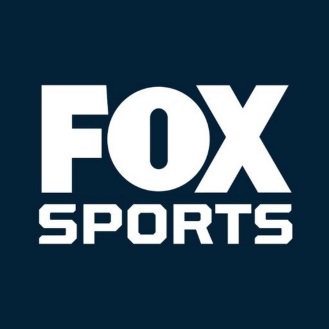 Last year’s five-game series between the Red Sox and the Dodgers saw almost a 23% drop-off in viewers on average, making it the least watched since the 2014 Fall Classic between the Giants and the Royals.New York Daily News 5.13.19http://www.nydailynews.com/entertainment/tv/ny-fox-world-series-20190513-wjs55lrpczfu3gf3hzfxh5ljhi-story.html?utm_source=Listrak&utm_medium=Email&utm_term=Fox+Locks+Up+World+Series+For+Next+10+Years&utm_campaign=New+Fox+Looks+Like+Work+In+Progress